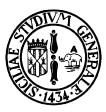 Università degli Studi di CataniaDipartimento di Matematica e InformaticaCorso di Laurea Triennale in InformaticaNome CognomeTitoloRelazione Progetto FinaleRelatore: Chiar.mo Prof. ---Correlatore: ---Anno Accademico 2023 – 2024IntroduzioneQuesta è l’introduzione.BlaBlaBla.Questo è il capitolo 1. Questa è una citazione Titolo.Questo è un sottocapitolo del capitolo 1Titolo.Questo è un sotto-sotto capitolo del capitolo 1.Titolo.Questo è un altro sotto sotto capitolo del capitolo 1Titolo.Questo è un altro sottocapitolo del capitolo 1.BlaBlaBlaBla.Questo è il capitolo 2.Titolo.Questo è un sottocapitolo del capitolo 2.Titolo.Questo è un altro sottocapitolo del capitolo 2.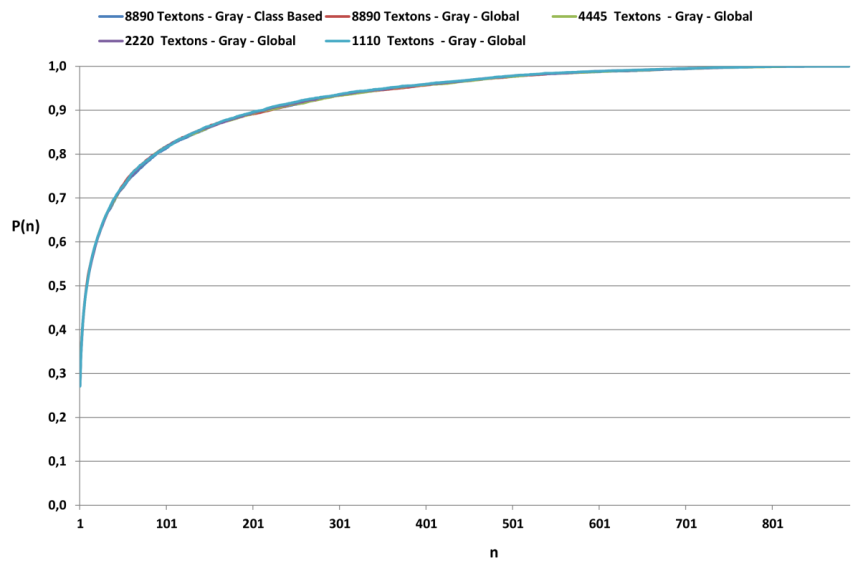 Figura 2.1 – Questa è una figuraConclusioniQueste sono le conclusioniRiferimenti[1] A. Andrew, «Another efficient algorithm for convex hulls in two dimensions,» Information processing letters, vol. 9, n. 5, pp. 216-219, 1979. 